Информация по результатамизучения мнения учащихся и учителей о качестве учебного пособия «География. Глобальные проблемы человечества» для XI класса учреждений общего среднего образования авторов А.Н. Витченко, Е.А. Антиповой, О.Н. ГузовойВ мае 2022 года Национальный институт образования с целью изучения мнений участников образовательного процесса о новом учебном пособии по географии для ХI класса провёл анонимное онлайн-анкетирование.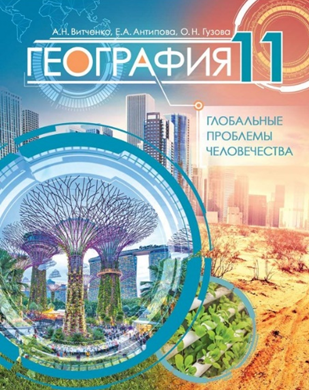 В анкетировании приняли участие 472 учителя, 3917 учащихся. Среди участников анкетирования представители учреждений образования, находящихся в городских населенных пунктах (69,6% учащихся; 43,9% учителей) и сельской местности (30,4% учащихся; 56,1% учителей). В анкетировании приняли участие учащиеся, изучающие учебный предмет «География» на базовом и повышенном уровнях (97,3% и 2,7% соответственно), и учителя, имеющие различные квалификационные категории; большинство – первую и высшую (34,5% и 44,1% соответственно).СправочноОтветы учителей на вопрос: «Укажите Вашу квалификационную категорию»Анализ результатов анкетирования позволил сделать следующие выводы.В целом учителя и учащиеся положительно оценивают новое учебное пособие. 75,6% учащихся ответили, что им интересно читать тексты и 66,2% – выполнять задания с помощью нового учебного пособия. 64,3% учителей считают, что учащиеся не испытывают затруднений в работе с новым учебным пособием.Большинство педагогов считают, что в учебном пособии в полной мере реализованы дидактические функции: обучающая – 75,7%, воспитательная – 61,5%, развивающая – 73,8% и мотивационная функция – 52,1% педагогов.СправочноОтветы учителей на вопрос: «В какой мере в учебном пособии реализованы основные дидактические функции школьного учебника?»78,7% опрошенных учителей считает оптимальным сочетание вербальной (словесно-знаковой) и визуальной (схемы, таблицы, графики, диаграммы) форм предъявления учебного материала в учебном пособии. СправочноОтветы учителей на вопрос: «Как Вы считаете, оптимально ли сочетание вербальной (словесно-знаковой) и визуальной (схемы, таблицы, графики, диаграммы) форм предъявления учебного материала в учебном пособии?»91,7% учащихся считают, что иллюстративный материал, включенный в учебное пособие, помогает лучше усваивать учебный материал по учебному предмету (ответы «да», «скорее да, чем нет»).Учителя достаточно высоко оценили реализацию принципа доступности в новом учебном пособии по географии. Так, 84,3% педагогов ответили, что учебные тексты изложены доступно для учащихся; 87,1% опрошенных считают, что содержание учебного материала соответствует возрастным познавательным возможностям учащихся; 87,5% участников опроса полагают, что содержание учебного материала соответствует уровню предшествующей образовательной подготовки учащихся (ответы «да, в полной мере», «скорее да, чем нет»).СправочноОтветы учителей на вопрос: «Соответствует ли учебное пособие принципу доступности?»По мнению учителей, использование материала учебного пособия в образовательном процессе способствует формированию у учащихся элементов функциональной грамотности; учебное пособие позволяет: интегрировать информацию, полученную из разных источников (93,5%);применять усвоенные знания и умения для решения учебных и практических задач (90,5%);работать с учебным текстом (находить информацию в тексте параграфа, интерпретировать, анализировать, оценивать ее и использовать для решения учебных и практических задач) (95,1%)интегрировать и применять знания из различных учебных предметов, переносить знания и умения во внеучебные ситуации и другие предметные области (90,9%) (ответы «да, в полной мере», «скорее да, чем нет»).СправочноОтветы учителей на вопрос: «Позволяет ли учебное пособие учить учащихся…»На вопрос «Достаточно ли, на Ваш взгляд, в учебном пособии заданий с национальным контентом?» 68,4% учителей ответили «да».62,5% педагогов считают, что вопросы и задания в учебном пособии соответствуют познавательным возможностям учащихся, уровню предшествующей образовательной подготовки учащихся (55,8%), пяти уровням усвоения учебного материала (60,6%).СправочноОтветы учителей на вопрос: «Оцените вопросы и задания, включенные в учебное пособие»Вместе с тем, учащиеся отмечают, что им не всегда понятны в новом учебном пособии тексты параграфов (24,1%), определения понятий (25,9%), таблицы, схемы, диаграммы (17,5%), вопросы и задания (27,9%).Справочно Ответы учащихся на вопрос: «Понятны ли вам в новом учебном пособии…»Учителя достаточно высоко оценили электронное приложение для повышенного уровня изучения учебного предмета (profil.adu.by). Было отмечено, что материалы приложения соответствуют познавательным возможностям учащихся (72,3%), соответствуют пяти уровням усвоения учебного материала (67,6%), дают возможность проработать материал при подготовке к олимпиаде, научно-исследовательской и проектной деятельности (68,9%), обеспечивают возможность организовать самостоятельную работу учащихся (в группах и индивидуально) (71,7%), (на предложенные вопросы отвечали те педагоги, кто использовал данный материал в работе с учащимися).СправочноОтветы учителей на вопрос: «Оцените электронное приложение для повышенного уровня изучения учебного предмета на profil.adu.by» Распределение ответов учащихся, изучающих географию на повышенном уровне, на вопрос «Интересно ли Вам изучать учебный предмет на повышенном уровне, используя электронное приложение, размещенное на profil.adu.by?» следующее: 67,2% учащихся интересны разнообразные задания по каждой теме, выполнение которых позволяет лучше усвоить учебный материал, для 31,7% учащихся задания на повышенном уровне слишком сложные; для 7,8% – задания на повышенном уровне слишком простые.На вопрос «Что бы Вы хотели изменить в учебном пособии?» большинство учащихся ответили, что учебному пособию не требуются изменения. Целесообразно отметить отдельные пожелания увеличить количество иллюстраций, упростить определения и понятия, увеличить количество дополнительного материала.Анализ ответов учителей на вопрос «Какие изменения, на ваш взгляд, необходимо внести в учебное пособие?» позволил выделить наиболее часто встречающиеся предложения и мнения:все устраивает / полностью удовлетворяет / не нуждается в улучшении / ничего не надо менять / хорошее пособие / сложный материал изложен доступным для учащихся языком / учебное пособие устраивает учащихся и учителя / (26,5%); упростить / напечатать более доступным языком / материал текстов сделать более доступным для всех учащихся / уменьшить и упростить учебный материал / материал подан в большом объеме / облегчить язык текста / обновить статистический материал (35,6%);увеличить количество часов / больше схем и таблиц / больше графической информации / добавить иллюстрации / больше картографического материала, интересных фактов / выпустить планы-конспекты уроков / больше познавательных вопросов и кроссвордов (26,3%);затрудняюсь ответить (6%).Результаты анкетирования рассмотрены на заседании Научно-методического совета Национального института образования, секции географии и картографии Научно-методического совета при Министерстве образования Республики Беларусь, обсуждены с авторским коллективом и будут учтены при переиздании учебного пособия. 